March Mammal Madness 2019: Trading Card EXTRA CREDITDirections: pick ONE of the organisms (or, for my over-achievers, one of the Tag Teams) from your MMM bracket. It does NOT have to be your champion! Make a trading card to showcase:1) a picture of your organism “in action” – hand-drawn = extra effort = extra credit2) where the organism is from – describe it’s habitat3) physical description “stats” – general info about what it looks like4) special features – describe some of its adaptations to its environment! 	* any special defensive or offensive moves should go here!Furthermore, it should have the format / look of a trading card, be neat, original, colorful, and complete / turn-in-able by WEDNESDAY 3/20/19Some other Trading Card Examples: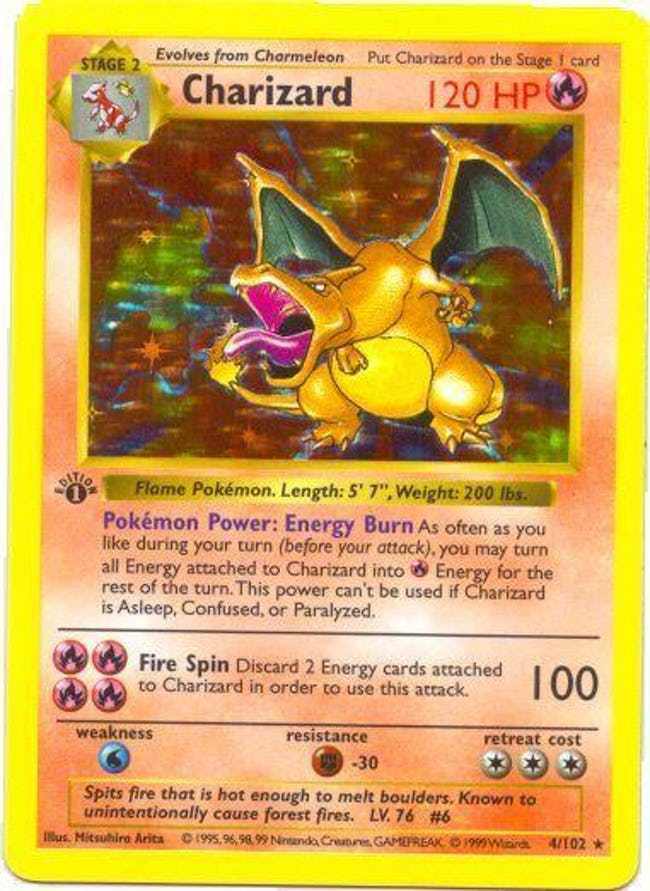 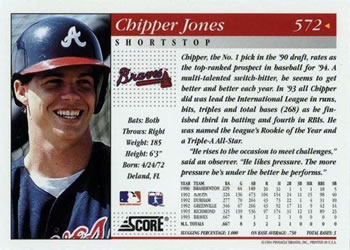 